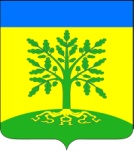 АДМИНИСТРАЦИЯ МАЛАМИНСКОГО СЕЛЬСКОГО ПОСЕЛЕНИЯ УСПЕНСКОГО РАЙОНАПОСТАНОВЛЕНИЕ 27.08.2019										№ 56с. МаламиноОб утверждении Порядка принятия решения об одобрении сделок с заинтересованностью, стороной которых является или намеревается быть муниципальное учреждение, подведомственное администрации Маламинского сельского поселения Успенского районаРуководствуясь статьей 27 Федерального закона от 12.01.1996 №7-ФЗ «О некоммерческих организациях», в с соответствии с уставом Маламинского сельского поселения Успенского района, п о с т а н о в л я ю:1.Утвердить Порядок принятия решения об одобрении сделок с заинтересованностью, стороной которых является или намеревается быть муниципальное учреждение, подведомственное администрации Маламинского сельского поселения Успенского района, согласно приложению к настоящему постановлению.2.Обнародовать настоящее постановление в соответствии с Уставом Маламинского сельского поселения Успенского района и разместить на официальном сайте администрации Маламинского сельского поселения Успенского района в сети «Интернет».3.Контроль за выполнением настоящего постановления оставляю за собой.4.Постановление вступает в силу со следующего дня после дня его официального обнародования.ГлаваМаламинского сельского поселения Успенского района                                                                             А.Н. БулановПроект подготовлен и внесен:  Ведущий специалист администрацииМаламинского сельского поселения Успенского района 							       Г.Н. Халяпина   Приложение                                                                    к постановлению администрации        Маламинского сельского поселения                                                                         от ____________ года  № ___Порядок принятия решения об одобрении сделок с заинтересованностью, стороной которых является или намеревается быть муниципальное учреждение, подведомственное администрации Маламинского сельского поселения Успенского района1. Общие положения1. Настоящий порядок разработана основании  статьи 27 Федерального закона от 12.01.1996 №7-ФЗ «О некоммерческих организациях» и устанавливает правила принятия решения администрацией  Маламинского сельского поселения  Успенского района, осуществляющей функции и полномочия учредителя муниципальных учреждений Маламинского сельского поселения  Успенского района, об одобрении сделок с заинтересованностью, стороной которых является или намеревается быть муниципальное учреждение, подведомственное администрации Маламинского сельского поселения Успенского района.2. Заинтересованность в сделке определяется в соответствии с критериями, установленными статьей 27 Федерального закона от 12.01.1996 №7-ФЗ «О некоммерческих организациях».	Для целей настоящего порядка лицами, заинтересованными в совершении учреждением тех или иных действий, в том числе сделок, с другими организациями или гражданами (далее- заинтересованные лица),признаются руководитель (заместитель руководителя) учреждения, если указанные лица состоят с этими организациями или гражданами в трудовых отношениях, являются участниками, кредиторами этих организаций либо состоят с этими гражданами в близких родственных отношениях или являются кредиторами этих граждан.При этом указанные организации или граждане являются поставщиками товаров (услуг) для учреждения, крупными потребителями товаров (услуг)производимых учреждением, владеют имуществом, которое полностью или частично образовано учреждением или могут извлекать выгоду из пользования , распоряжения имуществом учреждения.3. В случае, если заинтересованное лицо имеет заинтересованность в сделке, стороной которой является или намеревается быть учреждение, а также в случае иного противоречия интересов указанного лица и учреждения в отношении существующей или предполагаемой сделки:-оно обязано сообщить о своей заинтересованности в администрацию Маламинского сельского поселения Успенского района;-сделка должна быть одобрена администрацией Маламинского сельского поселения Успенского района.4. Для принятия решения об одобрении сделки учреждение представляет в администрацию Маламинского сельского поселения Успенского района следующие документы:	1) письмо о согласовании сделки, содержащее обоснование и цель совершения сделки, информацию о сторонах сделки, предмет и цену сделки, сроки исполнения обязательств по сделке, источники финансирования сделки, иные существенные условия сделки относительно которых по заявлению одной  из сторон должно быть достигнуто соглашение;2)проект соответствующего договора, содержащий условии сделки. Со всеми приложениями к нему;3)справка- обоснование целесообразности совершения сделки;4) справка о прогнозе влияния результатов сделки на повышение эффективности деятельности учреждения.Справка о возможных конфликтах интересов заинтересованного лица и учреждения с приложением копий документов, подтверждающих наличие заинтересованности в сделке лиц в соответствии с законодательством Российской Федерации.Представляемые документы подписываются руководителем(лицом исполняющим его обязанности) или заместителем руководителя, уполномоченным на основании доверенности на совершение  данной сделки , и главным бухгалтером учреждения(при наличии).5. Представленные документы рассматриваются в администрации администрацию Маламинского сельского поселения Успенского района в течении 15 дней.6. Администрация Маламинского сельского поселения Успенского района на основании представленных документов принимает решение об одобрении сделки либо о мотивированном отказе в ее одобрении.7. По результатам рассмотрения представленных учреждением документов администрация  Маламинского сельского поселения Успенского района принимает решение в одобрении сделки в следующих случаях:-выявления в представленных документах неполных, необоснованных или недостоверных сведений;- не соответствия сделки видам и целям учреждения;-отсутствия достаточного обоснования целесообразности заключения сделки;- если совершение сделки приведет к невозможности осуществления учреждением деятельности, цели, предмет и виды которой определены его уставом;-если планируемая к заключению сделка противоречит нормам законодательства Российской Федерации.Уведомление об отказе с указанием причин направляется учреждению в течение 3 рабочих дней со дня принятия данного решения.8. Решение об одобрении сделки оформляется и доводится до учреждения в течение 3 рабочих дней со дня принятия данного решения.Ведущий специалист администрацииМаламинского сельского поселения Успенского района 							       Г.Н. Халяпина